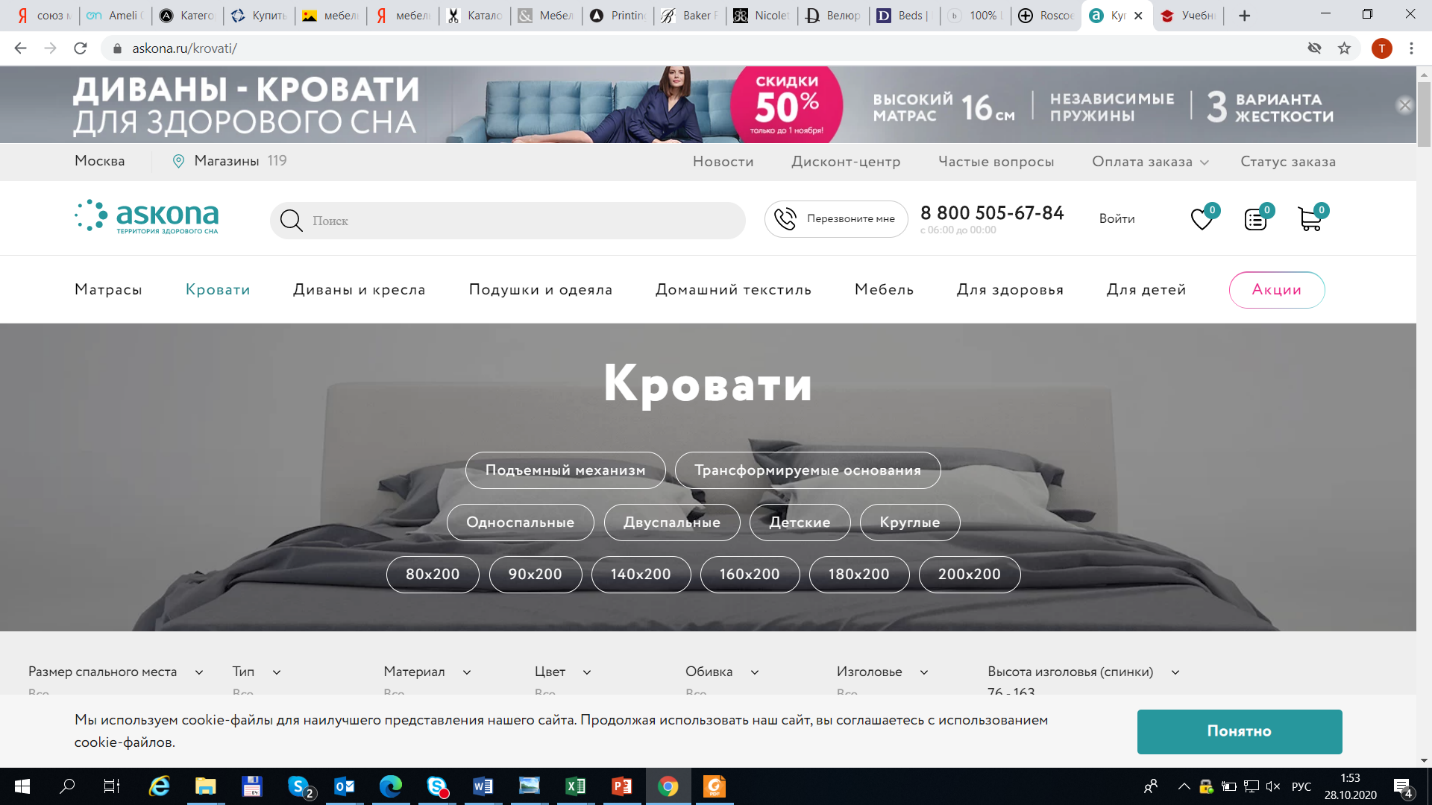 Уважаемый клиент, благодарим Вас за выбор мебели в компании Аскона.Данные рекомендации помогут вам надолго сохранить идеальный внешний вид мебели в текстильной обивке.Вами выбран материал из коллекции Amigo.Ткань Amigo относится к мебельным велюрам.Однотонный велюр с интересной фактурой и бархатистой поверхностью. Заслуживший признание потребителей, велюр AMIGO универсален для современной мягкой мебели. Сохранив пропорции диванов прямых форм, он смягчит их лаконичность и добавит легкости.
Фактура ткани в виде мелких ромбов выигрышно смотрится как в базовых цветах, так и в трендовых оттенках. При доступной цене, велюр AMIGO практичен в эксплуатации, а также обладает комплексом востребованных потребительских свойств.РЕКОМЕНДАЦИИ ПО ЧИСТКЕКОФЕ/ЧАЙпролитую жидкость сразу же убрать, промокнув полотенцем или бумажными салфетками. На пятно нанести мыльный раствор, оставить на 40 минут потом легкими движениями влажной салфеткой из микрофибры убрать загрязнение. ШОКОЛАД| ЙОГУРТ частицы загрязнения собрать ложкой или удалить мягкой щеткой, смоченной в мыльном растворе. ЖИРНЫЕ ПЯТНА посыпать солью/содой или крахмалом. Подождать некоторое время, удалить частицы соли и почистить мыльным раствором.ВИНОпятно от красного вина тщательно промокнуть бумажными салфетками и присыпать солью на 5-10 минут. Затем протереть столовым уксусом, смешанным с нашатырным спиртом. ЖЕВАТЕЛЬНАЯ РЕЗИНКА Приложить к пятну пакетик со льдом и держать до тех пор, пока жевательная резинка не затвердеет. Затем жвачку счистить тупым предметом так, чтобы не повредить поверхность ткани.Технические характеристики:Страна производства:  КитайПлотность, (г/кв.м): 230Устойчивость к истиранию: ?более 25 000 цикловШирина, см: 140Состав полиэстер (PES):  100%